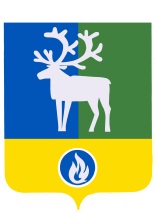 БЕЛОЯРСКИЙ РАЙОН                                   ХАНТЫ-МАНСИЙСКИЙ АВТОНОМНЫЙ ОКРУГ – ЮГРАДУМА БЕЛОЯРСКОГО РАЙОНАРЕШЕНИЕот 7 декабря 2023 года                                                                                                                            № 68О внесении изменения в приложение 1 к решению Думы Белоярского районаот 4 октября 2021 года № 52В соответствии с Жилищным кодексом Российской Федерации от 29 декабря 2004 года                        № 188-ФЗ, Федеральным законом от 6 октября 2003 года № 131-ФЗ «Об общих принципах организации местного самоуправления в Российской Федерации», Федеральным законом от            31 июля 2020 года № 248-ФЗ «О государственном контроле (надзоре) и муниципальном контроле в Российской Федерации»,  Дума Белоярского района р е ш и л а:Внести в приложение 1 «Перечень индикаторов риска нарушения обязательных требований по осуществлению муниципального жилищного контроля на территории городского и сельских поселений в границах Белоярского района» к решению Думы Белоярского района от         4 октября 2021 года № 52 «Об утверждении перечня индикаторов риска нарушения обязательных требований по осуществлению муниципального жилищного контроля на территории городского и сельских поселений в границах Белоярского района, ключевых показателей муниципального жилищного контроля на территории городского и сельских поселений в границах Белоярского района их целевых значений, индикативных показателей муниципального жилищного контроля на территории городского и сельских поселений в  границах Белоярского района» изменение, изложив его в редакции согласно приложению  к настоящему решению. Опубликовать настоящее решение в газете «Белоярские вести. Официальный выпуск».3. Настоящее решение вступает в силу после его официального опубликования.Председатель Думы Белоярского района                                                                     А.Г.БерестовГлава Белоярского района                                                                                             С.П.Маненков	                                                               Приложение к решению думы Белоярского районаот 7 декабря 2023 года № 68                                                                                                                                           Приложение 1 к решению думы Белоярского района                                                                                                             от 4 октября 2023 года № 52П Е Р Е Ч Е Н Ьиндикаторов риска нарушения обязательных требований по осуществлению муниципального жилищного контроля на территории городского и сельских поселений в границах Белоярского района (далее - перечень)Выявление в государственной информационной системе жилищно-коммунального хозяйства (ГИС ЖКХ) двух и более в течение трех месяцев фактов несоответствия (расхождения) сведений об осуществляемой контролируемым лицом деятельности, связанной с управлением (обслуживанием) муниципального жилищного фонда и (или) с предоставлением жилищно-коммунальных услуг, со сведениями, полученными в порядке межведомственного информационного взаимодействия, и (или) сведениями, имеющимися в распоряжении контрольного органа.Отсутствие в течение трех и более месяцев актуализации информации, подлежащей размещению в государственной информационной системе жилищно-коммунального хозяйства (ГИС ЖКХ) в соответствии с порядком, формами, сроками и периодичностью размещения, установленными в соответствии с частью 5 статьи 165 Жилищного кодекса Российской Федерации.